CURRICULUM VITAE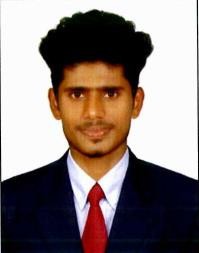 RAJESHEmail Id: rajesh-396698@2freemail.com   CAREER OBJECTIVE	Intend to build a career with the leading corporate of hi-tech environment  with commitment and dedication, will help me to explore myself fully and realize	 my potential and Willing to work as a key player in challenging and creative environment.EDUCATION PROFILE  TECHNICAL SKILLS	Computer Knowledge	:	Basic computer, Ms Office, solid edge, Auto Cad,CNC programming,Skills Known	:	Parametric Solid Modeling, C programming. Digital Logics, programmable logic controller.   WORK EXPERIENCE	1 Year work experience as Production Technician Trainee at TOYOTA INDUSTRIIES ENGINE INDIA PVT.LTD. from 4th Aug 2017 to 3RD Aug 2018.Knowledge gain: Quality control, CNC tool changing, CMM operator, KAIZEN, CNC Basic Operator.PRODUCTION TECHNICIAN at Sorting Machine Manufacturing in Mangalore, From 01.11.2018 to 10.01.2020.Knowledge gain : Machine assembly, Quality Control, Spot welding, MIG welding, fabrication work etc. PROJECT:	Milling Attachment for Lathe:Due to lack of time in present day minor milling operations are combined with lathe operations by means of milling attachment for a conventional lathe.  TRAINING:	In-plant Training: TOYOTA INDUSTRIES ENGINE PVT.LTD Time Period 2 monthsToyota Production System Training.Fundamental Skill Training.Work Schedule Sheet TrainingQCC   INDUSTRY VISIT	VIPRA Machine Pvt. Ltd Bangalore.Vijaya Vidyuth Udyog Bangalore.Bharath Earth Movers Ltd (BEML) kolar.Lobo Crusher Machines Mangalore.   PERSONAL TRAIT	Creative and LogicalCo – OperativeCompetitive   AREA OF INTREST	Manufacturing TechnologyAutomobile Engineering 	PERSONAL PROFILE	Name	:	RAJESHDate of Birth	:	13-10-1996Sex	:	MaleNationality	:	IndianReligion	:	HinduMarital Status	:	Un-MarriedLanguages Known	:	English, Hindi, Kannada & Thulu   DECLARATION	I do hereby declare that all the statements made in the above resume are correct to the best of my knowledge and belief.Date:SIGNATUREQualificationName of theinstitute/ UniversityYear of PassPercentage/Mark sDIPLOMA(Mechanical)Shree NiranjanaSwamy Polytechnic201767.02%PUC(Commerce)Ganapathy Aided Pre University201473.33%SSLCD.K Govt High School201250.40%